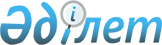 "2012-2014 жылдарға арналған Тимирязев ауданының аудандық бюджеті туралы"  аудандық мәслихатының 2011 жылғы 21 желтоқсандағы N 40/1 шешіміне 
өзгерістер мен толықтырулар енгізу туралы
					
			Күшін жойған
			
			
		
					Солтүстік Қазақстан облысы Тимирязев аудандық мәслихатының 2012 жылғы 8 тамыздағы N 6/1 шешімі. Солтүстік Қазақстан облысының Әділет департаментінде 2012 жылғы 20 тамызда N 13-12-154 тіркелді. Күші жойылды - Солтүстік Қазақстан облысы Тимирязев аудандық мәслихатының 2013 жылғы 29 наурыздағы N 11/4 шешімімен

      Ескерту. Күші жойылды - Солтүстік Қазақстан облысы Тимирязев аудандық мәслихатының 29.03.2013 N 11/4 шешімімен      2008 жылғы 4 желтоқсандағы Қазақстан Республикасы Бюджет кодексінің 109-бабына және 1998 жылғы 24 наурыздағы «Нормативтік құқықтық актілері туралы» Қазақстан Республикасы Заңының 21-бабына сәйкес аудандық мәслихат ШЕШТІ:



      1. 2011 жылғы 21 желтоқсандағы № 40/1 «2012-2014 жылдарға арналған Тимирязев ауданының аудандық бюджеті туралы» аудандық мәслихаттың IV шақырылымның қырқыншы сессиясы (2012 жылғы 16 қаңтардағы № 13-12-141 нормативтік құқықтық актілерін мемлекеттік тіркеу Реестрінде тіркелген, 2012 жылғы 28 қаңтарда № 6 (190) «Көтерілген тың» аудандық газетінде жарияланған, 2012 жылғы 28 қаңтарда № 6 (1982) «Нива» аудандық газетінде жарияланған), шешіміне келесі өзгерістер мен толықтырулар енгізілсін:



      1 тармақ келесі редакцияда баяндалсын:

      «1. 2012-2014 жылдарға арналған Тимирязев ауданының аудандық бюджеті 1, 2, және 3-қосымшаларға сай, оның ішінде 2012 жылға келесі көлемде бекітілсін:

      1) кірістер - 1 777 678,9 мың теңге, оның ішінде мыналар бойынша:

      салықтық түсімдер – 185 634 мың теңге;

      салықтық емес түсімдер – 4 802,9 мың теңге;

      негізгі капиталды сатудан түскен түсім – 21 867 мың теңге;

      трансферттер түсімі – 1 565 375 мың теңге;

      2) шығындар – 1 766 627,3 мың теңге;

      3) таза бюджеттік несиелеу – 29 643 мың теңге, оның ішінде:бюджеттік несиелеу – 31 551 мың теңге;

      бюджеттік несиелерді өтеу – 1 908 мың теңге;

      4) қаржылық активтерімен операция бойынша сальдо – 18 889 мың теңге, оның ішінде:

      қаржылық активтерін сатып алудан – 18 889 мың теңге;

      5) бюджет тапшылығы (дефицит) – - 37 480,4 мың теңге;

      6) бюджеттің тапшылығын қаржыландыру (дефицитті пайдалану) – 37 480,4 мың теңге, оның ішінде:

      қарыздарды өтеу – 1 908 мың теңге;

      пайдаланатын бюджет қаражатының қалдықтары – 7 837,4 мың теңге.»;



      8-тармақ келесі редакцияда баяндалсын:

      «8. Аудандық бюджетте келесі мөлшерлерде, республикалық бюджеттен 2012 жылғы ағымдағы нысаналы трансферттер 344 015 мың теңге сомасы есепке алынсын:

      1) 5 350 мың теңге – эпизоотикаға қарсы іс-шараларын өткізуге;

      2) 4 799 мың теңге – ауылдық елді мекендердің мамандарға әлеуметтік қолдау көрсетуге;

      3) 8 194 мың теңге – негізі орта білім беру және жалпы орта білім беру мемлекеттік мекемелерінде физика, химия, биология кабинеттерін оқу құралдарымен жабдықтауға;

      4) 6 800 мың теңге – жетім баланы (жетім балаларды) және ата-аналарының қамқорынсыз қалған баланы (балаларды) күтіп-ұстауға қамқоршыларына ақшалай қаражат төлемдері;

      5) 14 611 мың теңге – мектепке дейінгі білім ұйымдарында мектептің мұғалімдері мен тәрбиешілердің біліктілік санатына ай сайынғы қосарма қаржы құралдарын төлеуге;

      6) 2 208 мың теңге – «Назарбаев Зияткерлік мектептері» АҚҚ оқу бағдарламалары бойынша біліктілікті жоғарылатудан өткен, мұғалімдердің еңбектеріне төлемді жоғарылатуға;

      7) 14 175 мың теңге – 2012 жылға Тимирязев ауданы бойынша мектепке дейінгі ұйымдарға мемлекеттік білім беру тапсырысын жүзеге асыруға; 

      8) 621 мың теңге – мұқтаж азаматтарға үйде әлеуметтік мамандардың қызметтерін ұсынуға;

      9) 18 544 мың теңге – Жұмыспен қамту 2020 бағдарламасының шегінде іс-шараларды жүзеге асыру, оның ішінде:

      3 778 мың теңге - жалақы төлемдерін жеке ақшалай қаражат төлемдерін субсидиялау;

      809 мың теңге – басқа елді мекенге көшуге субсидияларды ұсыну;

      11 169 мың теңге - елді мекен орталықтарының қызметтерін қамтамасыз етуге;

      2 788 мың теңге - жастар тәжірбиесі;10) 35 241 мың теңге – Тимирязево селосында су құбырларын қайта құруға және дамытуға (2 кезек);

      11) 79 358 мың теңге – Тимирязев ауданының Жарқын с. таратушы су құбырлар торабын қайта құруға;

      12) 1 761 мың теңге – «Өңірлерді дамыту» бағдарламасы шеңберінде селолық округтерді жайластыру мәселелерін шешуге;

      13) 103 762 мың теңге – Жұмыспен қамту 2020 бағдарламасының шегінде тұрғын жай салу немесе сатып алу және инженерлік-коммуникациялық инфраструктураның дамытуға;

      14) 8 591 мың теңге – 2020 Жұмыспен қамту бағдарламасы бойынша селолық елді мекендерді дамыту шегінде «Бақытты балалық» лагерінің күрделі жөндеу жұмыстарына.»;

      15) 40 000 мың теңге – Тимирязев с. 12 пәтерлі тұрғын үй салуға;



      10-тармақ келесі редакцияда баяндалсын:

      «10. 2012 жылғы аудандық бюджетке облыстық бюджеттен қаржысы 61858 мың.теңге келесі мөлшерде нысаналы трансферттер алдын ала қарастырылсын.

      1) 500 мың теңге – білім объектілеріне арналған ағаш жабынын өңдеу бойынша қызметтер, өрт сөндіру құралдарын сатып алуға, өртке қарсы дабыл бергішті орнатуға;

      2) 299 мың теңге – білім беру ұйымдарына видео қондырғыларына арналған аппаратураны сатып алуға және қоюға;

      3) 5 739 мың теңге – «Дене шынықтыру дайындығы бойынша балалар- жасөспірімдер клубы» қайта құрылған мемлекеттік кәсіпорындарына аударылымдармен жалақыға;

      4) 3 366 мың теңге – «Ұрпақ қоры» тууды ынталандыру бойынша Бағдарлама шеңберінде әлеуметтік көмек төлемі;

      5) 21 947 мың теңге – Тимирязев ауданының Жарқын селосында таратушы су құбырлар торабын қайта құруға;

      6) 5 696 мың теңге - Тимирязево селосында су құбырларын қайта құруға және дамытуға (2 кезек);

      7) 14 776 мың теңге – 2020 жұмыспен қамту Бағдарламасының шегінде тұрғын жай салу немесе сатып алу және инженерлік-коммуникациялық инфраструктураның дамытуға;

      8) 718 мың теңге – елді мекендердің жер–шаруашылық қондырғыларына; 

      9) 730 мың теңге – елді мекендерге шекараны белгілеуге;

      10) 8 000 мың теңге – «Ветеринарлық станция» мемлекеттік коммуналдық кәсіпорынның жарғылық капиталын қалыптастыру;

      11) 87 мың теңге – ID-Phone қосылуға.



      11-тармақ келесі редакцияда баяндалсын:

      «11. 2012 жылға ауданның жергілікті атқарушы органның қоры 1 327,5 мың теңге сомасында белгіленсін.»



      Көрсетілген шешімнің 1, 5, 8-қосымшасы осы шешімнің 1, 2,  3-қосымшасынасәйкес жаңа редакцияда баяндалсын (қоса берілген);



      2. Осы шешім 2012 жылғы 1 қаңтардан бастап қолданысқа енгізіледі.      Аудандық мәслихаттың                       Аудандық мәслихаттың

      VI сессия төрағасы                         хатшысы

      С. Жукеев                                  С. Мұстафин      КЕЛІСІЛГЕН 2012 жылғы 6 тамыз      «Тимирязев ауданының экономика

      және бюджеттік жоспарлау бөлімі»

      мемлекеттік мекемесінің бастығы            Г. Қожахметова

Мәслихаттың 

2012 жылғы 8 тамыздагі № 6/1 шешіміне

1-қосымшаМәслихаттың

2011 жылғы 21 желтоксандағы № 40/1 шешіміне

1-қосымша 2012 жылға арналған Тимирязев ауданының бюджеті

Мәслихаттың

2012 жылғы 8 тамыздағы № 6/1 шешіміне

2-қосымшаМәслихаттың

2011 жылғы 21 желтоқсандағы № 40/1 шешіміне

5-қосымша 2012 жылға арналған Тимирязев ауданындағы селолық округтер бойынша бюджетінің ағымдағы бюджеттік бағдарламасының тізбесікестенің жалғасыкестенің жалғасы

Мәслихаттың

2012 жылғы 8 тамыздағы № 6/1 шешіміне

3-қосымшаМәслихаттың

2011 жылғы 21 желтоқсандағы № 40/1 шешіміне

8-қосымша 2012 жылға 451-007-000 бағдарламасы бойынша "Жергілікті өкілетті органдардың шешімі бойынша мұқтаж азаматтардың жекелеген топтарына әлеуметтік көмек" жергілікті өкілетті органдар шешімі бойынша жекелеген санаттағы мұқтаж азаматтарға төлем тізбесі
					© 2012. Қазақстан Республикасы Әділет министрлігінің «Қазақстан Республикасының Заңнама және құқықтық ақпарат институты» ШЖҚ РМК
				Са

на

тыСы

ны

быIшкi

сыны

быАтауыСомасы (мың теңге)I. Кірістер1 777 678,91Салықтық түсімдер185 63401Табыс салығы27002Жеке табыс салығы270003Әлеуметтiк салық88 7301Әлеуметтік салық88 73004Меншiкке салынатын салықтар81 2891Мүлiкке салынатын салықтар53 2393Жер салығы3 4504Көлiк құралдарына салынатын салық12 6005Бірыңғай жер салығы12 00005Тауарларға, жұмыстарға және қызметтерге салынатын iшкi салықтар11 4712Акциздер2 2943Табиғи және басқа да ресурстарды пайдаланғаны үшiн түсетiн түсiмдер6 4004Кәсiпкерлiк және кәсiби қызметтi жүргiзгенi үшiн алынатын алымдар2 77708Заңдық мәнді іс-әрекеттерді жасағаны және (немесе) оған уәкілеттігі бар мемлекеттік органдар немесе лауазымды адамдар құжаттар бергені үшін алынатын міндетті төлемдер1 4441Мемлекеттік баж1 4442Салықтық емес түсiмдер4 802,901Мемлекеттік меншіктен түсетін кірістер3 3035Мемлекет меншігіндегі мүлікті жалға беруден түсетін кірістер4007Мемлекеттік бюджеттен берілген кредиттер бойынша сыйақылар2,99Мемлекеттік меншіктен түсетін басқа да кірістер2 90006Басқа да салықтық емес түсiмдер1 5001Басқа да салықтық емес түсiмдер1 5001Басқа да салықтық емес түсiмдер1 5003Негізгі капиталды сатудан түсетін түсімдер21 86701Мемлекеттік мекемелерге бекітілген мемлекеттік мүлікті сату1271Мемлекеттік мекемелерге бекітілген мемлекеттік мүлікті сату12703Жердi және материалдық емес активтердi сату21 7401Жерді сату21 7404Трансферттердің түсімдері1 565 37502Мемлекеттiк басқарудың жоғары тұрған органдарынан түсетiн трансферттер1 565 3752Облыстық бюджеттен түсетiн трансферттер1 565 375функ.

топӘкім

шісібағ

дар

ламаАтауыСомасы (мың теңге)Шығыстар1 766 627,31Жалпы сипаттағы мемлекеттiк қызметтер191 376,6112Аудан (облыстық маңызы бар қала) мәслихатының аппараты11 035001Аудан (облыстық маңызы бар қала) мәслихатының қызметін қамтамасыз ету жөніндегі қызметтер10 935003Мемлекеттік органның күрделі шығыстары100122Аудан (облыстық маңызы бар қала) әкімінің аппараты53 439,6001Аудан (облыстық маңызы бар қала) әкімінің қызметін қамтамасыз ету жөніндегі қызметтер47 434,6003Мемлекеттік органның күрделі шығыстары6 005123Қаладағы аудан, аудандық маңызы бар қала, кент, ауыл (село), ауылдық (селолық) округ әкімінің аппараты108 401001Қаладағы аудан, аудандық маңызы бар қаланың, кент, ауыл (село), ауылдық (селолық) округ әкімінің қызметін қамтамасыз ету жөніндегі қызметтер107 594022Мемлекеттік органның күрделі шығыстары807452Ауданның (облыстық маңызы бар қаланың) қаржы бөлімі11 354001Аудандық бюджетті орындау және коммуналдық меншікті (облыстық маңызы бар қала) саласындағы мемлекеттік саясатты іске асыру жөніндегі қызметтер10 147003Салық салу мақсатында мүлікті бағалауды жүргізу121004Біржолғы талондарды беру жөніндегі жұмысты ұйымдастыру және біржолғы талондарды сатудан түскен сомаларды толық алынуын қамтамасыз ету532010Жекешелендіру, коммуналдық меншікті басқару, жекешелендіруден кейінгі қызмет және осыған байланысты дауларды реттеу160011Коммуналдық меншікке түскен мүлікті есепке алу, сақтау, бағалау және сату354018Мемлекеттік органның күрделі шығыстары40453Ауданның (облыстық маңызы бар қаланың) экономика және бюджеттік жоспарлау бөлімі7 147001Экономикалық саясатты, мемлекеттік жоспарлау жүйесін қалыптастыру және дамыту және ауданды (облыстық маңызы бар қаланы) басқару саласындағы мемлекеттік саясатты іске асыру жөніндегі қызметтер7 090004Мемлекеттік органның күрделі шығыстары572Қорғаныс4 165122Аудан (облыстық маңызы бар қала) әкімінің аппараты4 165005Жалпыға бірдей әскери міндетті атқару шеңберіндегі іс-шаралар3525006Аудан (облыстық маңызы бар қала) ауқымындағы төтенше жағдайлардың алдын алу және оларды жою320007Аудандық (қалалық) ауқымдағы дала өрттерінің, сондай-ақ мемлекеттік өртке қарсы қызмет органдары құрылмаған елдi мекендерде өрттердің алдын алу және оларды сөндіру жөніндегі іс-шаралар3204Бiлiм беру1 035 100123Қаладағы аудан, аудандық маңызы бар қала, кент, ауыл (село), ауылдық (селолық) округ әкімінің аппараты340005Ауылдық (селолық) жерлерде балаларды мектепке дейін тегін алып баруды және кері алып келуді ұйымдастыру340464Ауданның (облыстық маңызы бар қаланың) білім беру бөлімі1 034 760001Жергілікті деңгейде білім беру саласындағы мемлекеттік саясатты іске асыру жөніндегі қызметтер6 234003Жалпы білім беру945 904005Ауданның (облыстық маңызы бар қаланың) мемлекеттік білім беру мекемелер үшін оқулықтар мен оқу-әдiстемелiк кешендерді сатып алу және жеткізу5 052006Балалар үшін қосымша білім беру25473009Мектепке дейінгі тәрбие ұйымдарының қызметін қамтамасыз ету26748015Республикалық бюджеттен берілетін трансферттер есебінен жетім баланы (жетім балаларды) және ата-аналарының қамқорынсыз қалған баланы (балаларды) күтіп-ұстауға асыраушыларына ай сайынғы ақшалай қаражат төлемдері6800021021 Республикалық бюджеттен берілетін нысаналы трансферттер есебінен жалпы үлгідегі, арнайы (түзету), дарынды балалар үшін мамандандырылған, жетім балалар мен ата-аналарының қамқорынсыз қалған балалар үшін балабақшалар, шағын орталықтар, мектеп интернаттары, кәмелеттік жасқа толмағандарды бейімдеу орталықтары тәрбиешілеріне біліктілік санаты үшін қосымша ақының мөлшерін ұлғайту910063Республикалық бюджеттен берілетін нысаналы трансферттер есебінен «Назарбаев Зияткерлік мектептері» ДБҰ-ның оқу бағдарламалары бойынша біліктілікті арттырудан өткен мұғалімдерге еңбекақыны арттыру2208064Республикалық бюджеттен берілетін нысаналы трансферттер есебінен жалпы үлгідегі, арнайы (түзету), дарынды балалар үшін мамандандырылған, жетім балалар мен ата-аналарының қамқорынсыз қалған балалар үшін балабақшалар, шағын орталықтар, мектеп интернаттары, кәмелеттік жасқа толмағандарды бейімдеу орталықтары тәрбиешілеріне біліктілік санаты үшін қосымша ақының мөлшерін ұлғайту13701067Ведомстволық бағыныстағы мемлекеттік мекемелерінің және ұйымдарының күрделі шығыстары 17306Әлеуметтiк көмек және әлеуметтiк қамсыздандыру83 941451Ауданның (облыстық маңызы бар қаланың) жұмыспен қамту және әлеуметтік бағдарламалар бөлімі83 941001Жергілікті деңгейде халық үшін әлеуметтік бағдарламаларды жұмыспен қамтуды қамтамасыз етуді іске асыру саласындағы мемлекеттік саясатты іске асыру жөніндегі қызметтер18 485002Еңбекпен қамту бағдарламасы18 887005Мемлекеттік атаулы әлеуметтік көмек3 663007Жергілікті өкілетті органдардың шешімі бойынша мұқтаж азаматтардың жекелеген топтарына әлеуметтік көмек13358010Үйден тәрбиеленіп оқытылатын мүгедек балаларды материалдық қамтамасыз ету500011Жәрдемақыларды және басқа да әлеуметтік төлемдерді есептеу, төлеу мен жеткізу бойынша қызметтерге ақы төлеу428014Мұқтаж азаматтарға үйде әлеуметтiк көмек көрсету10 14901618 жасқа дейінгі балаларға мемлекеттік жәрдемақылар6 123017Мүгедектерді оңалту жеке бағдарламасына сәйкес, мұқтаж мүгедектерді міндетті гигиеналық құралдармен қамтамасыз етуге, және ымдау тілі мамандарының, жеке көмекшілердің қызмет көрсету1179023Жұмыспен қамту орталықтарының қызметін қамтамасыз ету111697Тұрғын үй-коммуналдық шаруашылық319 093123Қаладағы аудан, аудандық маңызы бар қала, кент, ауыл (село), ауылдық (селолық) округ әкімінің аппараты3 982008Елді мекендерде көшелерді жарықтандыру3119010Жерлеу орындарын күтіп-ұстау және туысы жоқ адамдарды жерлеу90011Елді мекендерді көркейту және жасылдандыру450014Елді мекендерді сумен жабдықтауды ұйымдастыру323458Ауданның (облыстық маңызы бар қаланың) тұрғын үй-коммуналдық шаруашылық, жолаушылар көлігі және автомобиль жолдары бөлімі325031Кондоминиум объектілеріне техникалық паспорттар дайындау325464Ауданның (облыстық маңызы бар қаланың) білім беру бөлімі8591026Жұмыспен қамту-2020 бағдарламасы бойынша ауылдық елді мекендерді дамыту шеңберінде объектілерді жөндеу8591467Ауданның (облыстық маңызы бар қаланың) құрылыс бөлімі306195003Мемлекеттік коммуналдық тұрғын үй қорының тұрғын үйін жобалау, салу және (немесе) сатып алу42936004Инженерлік коммуникациялық инфрақұрылымды жобалау, дамыту, жайластыру және (немесе) сатып алу1056006Сумен жабдықтау және су бұру жүйесін дамыту142242072Жұмыспен қамту 2020 бағдарламасы шеңберінде тұрғын жай салу және (немесе) сатып алу және инженерлік коммуникациялық инфрақұрылымдарды дамыту (немесе) сатып алу1199618Мәдениет, спорт, туризм және ақпараттық кеңістiк65 637123Қаладағы аудан, аудандық маңызы бар қала, кент, ауыл (село), ауылдық (селолық) округ әкімінің аппараты11 846006Жергілікті деңгейде мәдени-демалыс жұмыстарын қолдау11 846456Ауданның (облыстық маңызы бар қаланың) ішкі саясат бөлімі11 436001Ақпарат, мемлекеттікті нығайту және әлеуметтік белсенді азаматты қалыптастыру облысында жергілікті деңгейде мемлекеттік саясатты іске асыру бойынша қызметтер5 736002Газеттер мен журналдар арқылы мемлекеттік ақпараттық саясат жүргізу жөніндегі қызметтер5 200003Жастар саясаты саласындағы өңірлік бағдарламаларды iске асыру500457Ауданның (облыстық маңызы бар қаланың) мәдениет, тілдерді дамыту, дене шынықтыру және спорт бөлімі42 355001Жергілікті деңгейде мәдениет, тілдерді дамыту, дене шынықтыру және спорт саласындағы мемлекеттік саясатты іске асыру жөніндегі қызметтер7 185003Мәдени-демалыс жұмыстарын қолдау12 107006Аудандық (қалалық) кiтапханалардың жұмыс iстеуi20 031007Мемлекеттік тілді және Қазақстан халықтарының басқа да тілді дамыту623009Аудандық (облыстық маңызы бар қалалық) деңгейде спорттық жарыстар өткiзу250010Әртүрлi спорт түрлерi бойынша аудан (облыстық маңызы бар қала) құрама командаларының мүшелерiн дайындау және олардың облыстық спорт жарыстарына қатысуы2 15910Ауыл, су, орман, балық шаруашылығы, ерекше қорғалатын табиғи аумақтар, қоршаған ортаны және жануарлар дүниесін қорғау, жер қатынастары32 192463Ауданның (облыстық маңызы бар қаланың) жер қатынастары бөлімі7 638001Аудан (облыстық маңызы бар қала) аумағында жер қатынастарын реттеу саласындағы мемлекеттік саясатты іске асыру жөніндегі қызметтер5 341003Елдi мекендердi жер-шаруашылық орналастыру1 567006Аудандық маңызы бар қалалардың, кенттердiң, ауылдардың (селолардың), ауылдық (селолық) округтердiң шекарасын белгiлеу кезiнде жүргiзiлетiн жерге орналастыру730474Ауданның (облыстық маңызы бар қаланың) ауыл шаруашылық және ветеринария бөлімі24 554001Жергілікті деңгейде ауыл шаруашылық және ветеринария саласындағы мемлекеттік саясатты іске асыру жөніндегі қызметтер14 023003Мемлекеттік органның күрделі шығыстары35007Қаңғырып жүрген иттер мен мысықтарды аулауды және жоюды ұйымдастыру347013Эпизоотияға қарсы іс-шаралар жүргізу5350099Мамандардың әлеуметтік көмек көрсетуі жөніндегі шараларды іске асыру479911Өнеркәсіп, сәулет, қала құрылысы және құрылыс қызметі6 468467Ауданның (облыстық маңызы бар қаланың) құрылыс бөлімі6 468001Жергілікті деңгейде құрылыс саласындағы мемлекеттік саясатты іске асыру жөніндегі қызметтер6277017Мемлекеттік органның күрделі шығыстары19112Көлiк және коммуникация6 935123Қаладағы аудан, аудандық маңызы бар қала, кент, ауыл (село), ауылдық (селолық) округ әкімінің аппараты2 400013Қаладағы аудан, аудандық маңызы бар қала, кент, ауыл (село), ауылдық (селолық) округтеріндегі автомобильдік жолдардың қызмет етуін қамтамасыз ету2 400458Ауданның (облыстық маңызы бар қаланың) тұрғын үй-коммуналдық шаруашылық, жолаушылар көлігі және автомобиль жолдары бөлімі4 535023Автомобиль жолдарының жұмыс істеуін қамтамасыз ету4 385024Кентішілік (қалаішілік) қала маңындағы ауданшілік қоғамдық жолаушылар тасымалдарын ұйымдастыру15013Басқалар13 510,5123Қаладағы аудан, аудандық маңызы бар қала, кент, ауыл (село), ауылдық (селолық) округ әкімінің аппараты1 761040Республикалық бюджеттен нысаналы трансферттер ретінде «Өңірлерді дамыту» бағдарламасы шеңберінде өңірлердің экономикалық дамуына жәрдемдесу жөніндегі шараларды іске асыруда ауылдық (селолық) округтарды жайластыру мәселелерін шешу үшін іс-шараларды іске асыру1 761452Ауданның (облыстық маңызы бар қаланың) қаржы бөлімі1 327,5012Ауданның (облыстық маңызы бар қаланың) жергілікті атқарушы органының резерві1 327,5458Ауданның (облыстық маңызы бар қаланың) тұрғын үй-коммуналдық шаруашылық, жолаушылар көлігі және автомобиль жолдары бөлімі5 055001Жергілікті деңгейде тұрғын үй-коммуналдық шаруашылығы, жолаушылар көлігі және автомобиль жолдары саласындағы мемлекеттік саясатты іске асыру жөніндегі қызметтер4 961013Мемлекеттік органның күрделі шығыстары94469Ауданның (облыстық маңызы бар қаланың) кәсіпкерлік бөлімі5 367001Жергілікті деңгейде кәсіпкерлік пен өнеркәсіпті дамыту саласындағы мемлекеттік саясатты іске асыру жөніндегі қызметтер5 36714Борышқа қызмет көрсету2,9452Ауданның (облыстық маңызы бар қаланың) қаржы бөлімі2,9013Жергілікті атқарушы органдардың облыстық бюджеттен қарыздар бойынша сыйақылар мен өзге де төлемдерді төлеу бойынша борышына қызмет көрсету2,915Трансферттер8 206,8452Ауданның (облыстық маңызы бар қаланың) қаржы бөлімі3 240006Пайдаланылмаған (толық пайдаланылмаған) нысаналы трансферттерді қайтару4 966,8024Мемлекеттік органдардың функцияларын мемлекеттік басқарудың төмен тұрған деңгейлерінен жоғарғы деңгейлерге беруге байланысты жоғары тұрған бюджеттерге берілетін ағымдағы нысаналы трансферттер3 240III. Таза бюджеттік кредиттеу29643Бюджеттік кредиттер3155110Ауыл, су, орман, балық шаруашылығы, ерекше қорғалатын табиғи аумақтар, қоршаған ортаны және жануарлар дүниесін қорғау, жер қатынастары31551474Ауданның (облыстық маңызы бар қаланың) ауыл шаруашылық және ветеринария бөлімі31551009Мамандарды әлеуметтік қолдау шараларын іске асыруға берілетін бюджеттік кредиттер31551Сана

тыСыны

быішкі

сыны

быАтауыСомасы (мың

теңге)5Бюджеттік кредиттерді өтеу190801Бюджеттік кредиттерді өтеу19081Мемлекеттік бюджеттен берілген, бюджеттік кредиттерді өтеу1908IV. Қаржылық активтермен операциялар жөніндегі сальдо18 889Қаржылық активтерді сатып алу18 88913Басқалар18 889458Ауданның (облыстық маңызы бар қаланың) тұрғын үй-коммуналдық шаруашылық, жолаушылар көлігі және автомобиль жолдары бөлімі3 889065Заңды тұлғалардың жарғылық капиталын қалыптастыру немесе ұлғайту3 889474Ауданның (облыстық маңызы бар қаланың) ауыл шаруашылық және ветеринария бөлімі15 000065Заңды тұлғалардың жарғылық капиталын қалыптастыру немесе ұлғайту15 000Сана

тыСыны

быішкі

сыны

быАтауыСомасы (мың

теңге)V. Бюджет тапшылығы (профицитi)-37480,4VI. Бюджеттің тапшылығын қаржыландыру (профицитті пайдалану)37480,47Қарыздар түсімі3155101Мемлекеттік ішкі қарыздар315512Қарыз алу келісім-шарттары31551функ.

топӘкім

шісібағ

дар

ламаАтауыСомасы (мың теңге)16Қарыздарды өтеу1908452Ауданның (облыстық маңызы бар қаланың) қаржы бөлімі1908008Жергілікті атқарушы органның жоғары тұрған бюджет алдындағы борышын өтеу1908Сана

тыСыны

быішкі

сыны

быАтауыСомасы (мың

теңге)8Бюджет қаражаттарының пайдаланылатын қалдықтары7837,401Бюджет қаражаты қалдықтары7837,41Бюджет қаражатының бос қалдықтары7837,4функц. топмеке

мебағ

дар

ламаАтауыСомы (мың теңге)II. Шығыстар128 7301Жалпы сипаттағы мемлекеттiк қызметтер108401123Қаладағы аудан, аудандық маңызы бар қала, кент, ауыл (село), ауылдық (селолық) округ әкімінің аппараты108401001Қаладағы аудан, аудандық маңызы бар қала, кент, ауыл (село), ауылдық (селолық) округ әкімінің қызмет етуін қамтамасыз ету жөніндегі қызметтер107594022Мемлекеттік органның күрделі шығыстары8074Білім беру340123Қаладағы аудан, аудандық маңызы бар қала, кент, ауыл (село), ауылдық (селолық) округ әкімінің аппараты340005Ауылдық (селолық) жерлерде балаларды мектепке дейін тегін алып баруды және кері алып келуді ұйымдастыру3407Тұрғын үй-коммуналдық шаруашылық3982123Қаладағы аудан, аудандық маңызы бар қала, кент, ауыл (село), ауылдық (селолық) округ әкімінің аппараты3982008Елді мекендердегі көшелерді жарықтандыру3119010Жерлеу орындарын күтіп-ұстау және туысы жоқ адамдарды жерлеу90011Елді мекендерді көркейту және жасылдандыру450014Елді мекендерді сумен жабдықтауды ұйымдастыру3238Мәдениет, спорт, туризм және ақпараттық кеңістік11846123Қаладағы аудан, аудандық маңызы бар қала, кент, ауыл (село), ауылдық (селолық) округ әкімінің аппараты11846006Жергілікті деңгейде мәдени-демалыс жұмыстарын қолдау1184612Көлiк және коммуникация2400123Қаладағы аудан, аудандық маңызы бар қала, кент, ауыл (село), ауылдық (селолық) округ әкімінің аппараты013Қаладағы аудан, аудандық маңызы бар қала, кент, ауыл (село), ауылдық (селолық) округтеріндегі автомобильдік жолдардың қызмет етуін қамтамасыз ету240013Басқалар1761123Қаладағы аудан, аудандық маңызы бар қала, кент, ауыл (село), ауылдық (селолық) округ әкімінің аппараты1761040Республикалық бюджеттен нысаналы трансферттер ретінде «Өңірлерді дамыту» бағдарламасы шеңберінде өңірлердің экономикалық дамуына жәрдемдесу жөніндегі шараларды іске асыруда ауылдық (селолық) округтарды жайластыру мәселелерін шешу үшін іс-шараларды іске асыру1761Ақсуат

с/оБело

гра

довка

с/оДзер

жин

ский

с/оДоку

чаев с/оДмитри

евка с/оИнтерна

циональный

с/оЕсіл

а/оКомсомол

с/о7 2266 3665 7967 1978 1038 4415 9236 2177 1866 3405 7796 2267 6926 4775 7506 1217186634057796226769264775750612171706324577962267647647757346081161645164000016700173000016700173016717340261791804509640261791804509640261791804509600071301919000007130191900000713019190000003310000000331000331Ленин

с/оМичу

рин

с/оМоскво

рецкий

с/оАқжан

с/оҚұртай

а/оТимиря

зев с/оХмель

ницкий

с/оЦелинный

с/о7 6318 1336 1117 1167 88119 40010 2846 9056 3787 3596 0365 8686 27412 5736 4955 8476378735960365868627412573649558476303735957465868621412573644956447529060462030000000000000000375575502312 84022178375575502312 84022178375575507023005978904501611621216719011981046487356898012167190119810464873568980121671901198104648735689802 4002 4002400000033011000000003301100003301100№ р/нТөлем түрлеріСомасы

(мың

теңге)1Ұлы Отан соғысының мүгедектері мен қатысушыларына, және оларға теңестірілген тұлғалардың тіс протезі бойынша шығындардың есесін қайтару1202Ұлы Отан соғысына қатысушылар мен мүгедектер және оларға теңестірілген тұлғаларға; Ұлы Отан соғысында қайтыс болған солдаттардың жесірлеріне,екінші рет тұрмысқа шықпаған; қайтыс болған әскер қызметшілердің отбасыларына; тылда әскер қызметін өтеген және жұмыс істеген азаматтарға; барлық топтағы мүгедектерге, "Алтын алқа", "Күміс алқа" алқаларымен марапатталған, көп балалы аналарға санаторлық-курорттық емделулеріне әлеуметтік көмек10203Ұлы Отан соғысына қатысушылар мен мүгедектеріне монша және шаштараз қызмет көрсетуіне шығындарының есесін қайтару244Түберкулез ауруымен ауыратындарға қосымша тамақтандыру1075Ұлы Отан соғысының мүгедектері мен қатысушыларына коммуналдық қызмет шығындарын өтеу үшін әлеуметтік көмек3956Қиын өмір жағдайына түсіп қалған (өрт, табиғи апат, аурудың ауыр түрімен ауырып қалған жағдайда және басқалар - 10 мың теңгеден артық емес) қатты мұқтаж азаматтарға біржолғы көмек907"Ұрпақ қоры" тууды ынталандыру бойынша бағдарлама шеңберінде әлеуметтік көмекті төлеуге11602Барлығы13358